Приложение 7 к Протоколу заочного голосования Организационного комитета Международной олимпиады Ассоциации «Глобальные университеты» для абитуриентов магистратуры и аспирантуры от 20.06.2023 № 1-зСтруктура научного профиля (портфолио) потенциальных научных руководителей участников трека аспирантуры Международной олимпиады Ассоциации «Глобальные университеты» для абитуриентов магистратуры и аспирантуры.На русском языке: УниверситетФГАОУ ВО Первый МГМУ им.И.М.Сеченова (Сеченовский университет)Уровень владения английским языкомВ2Направление подготовки и профиль образовательной программы, на которую будет приниматься аспирант3.02 Клиническая медицина (направление подготовки)3.02 WE, 3.02 DS (профиль образовательной программы)3.1.29. ПульмонологияПеречень исследовательских проектов потенциального научного руководителя (участие+руководство)Оценка работы дыхания и вентилятор-ассоциированного повреждения лёгких при управляемой и вспомогательной вентиляции лёгких у пациентов с острой дыхательной недостаточностьюОценка работы дыхания и вентилятор-ассоциированного повреждения лёгких при неинвазивной вентиляции лёгких у пациентов с острой дыхательной недостаточностьюОценка диафрагмальной дисфункции у пациентов с острой дыхательной недостаточностьюЭлектроимпедансная томография лёгких у пациентов с острой дыхательной недостаточностьюВыбор оптимального уровня РЕЕР в операционной Перечень предлагаемых соискателям тем для исследовательской работыОценка диафрагмальной дисфункции при острой и хронической дыхательной недостаточностиБиомеханика дыхания у пациентов с альвеолярным протеинозом при проведении тотального лаважа лёгкихОценка рекрутабельности альвеол при неинвазивной вентиляции лёгкихОценка самоповреждения лёгких пациентом при проведении неинвазивной вентиляции лёгких Неинвазивная оценка биомеханики дыхания у пациентов при проведении неинвазивной вентиляции лёгкихВолюметрическая капнография для выбора оптимальных параметров респираторной поддержкиКомплексный мониторинг выведения углекислого газа при хронической дыхательной недостаточности Научный руководитель:Ярошецкий Андрей Игоревич,Доктор медицинских наук/PhD (Сеченовский университет, 2018/ВАК 2019)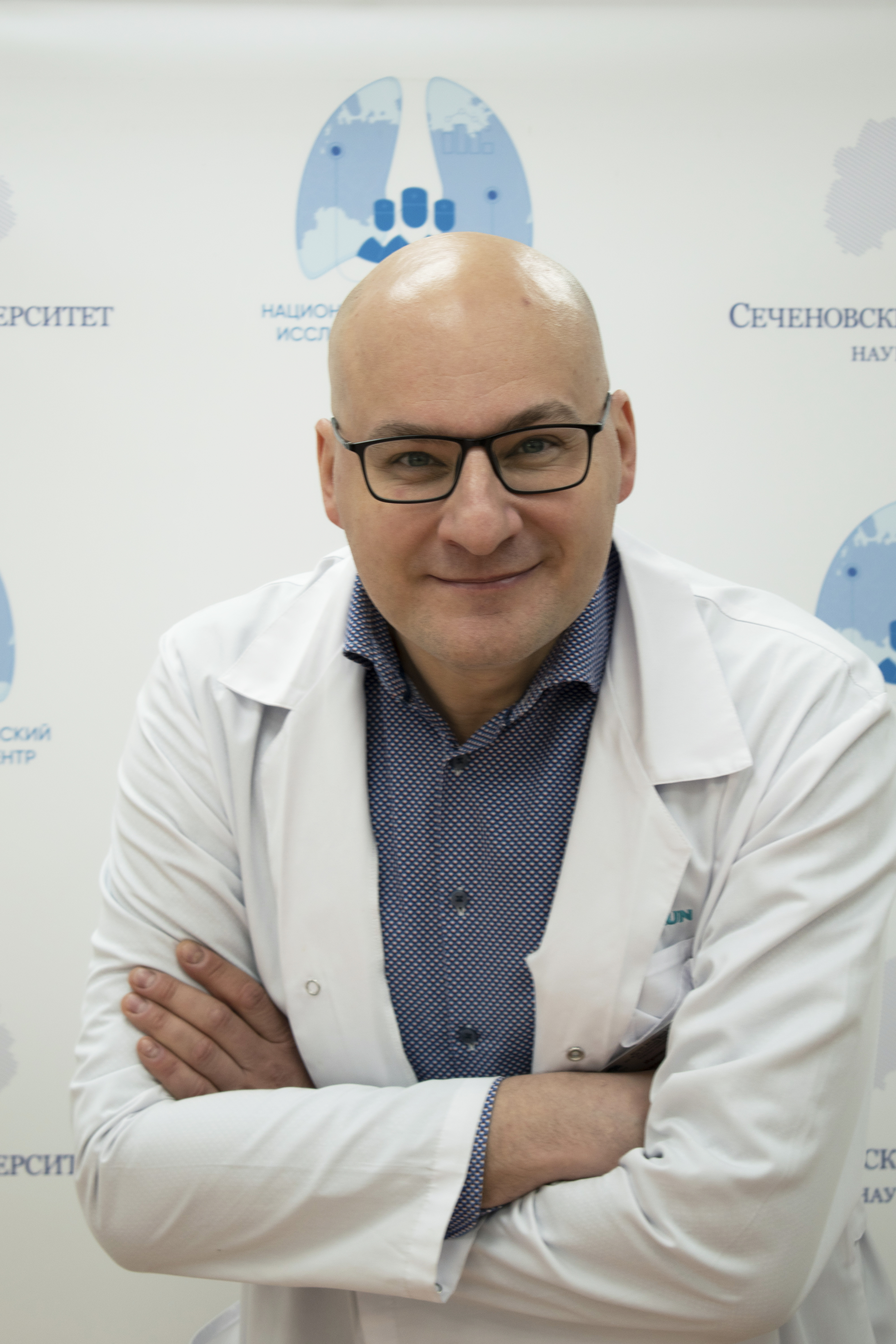 3.02 Клиническая медицина 3.1.29. Пульмонология Научный руководитель:Ярошецкий Андрей Игоревич,Доктор медицинских наук/PhD (Сеченовский университет, 2018/ВАК 2019)Научные интересыРеспираторная поддержкаКлиническая патофизиология дыхания Научный руководитель:Ярошецкий Андрей Игоревич,Доктор медицинских наук/PhD (Сеченовский университет, 2018/ВАК 2019)Особенности исследования (при наличии)исследование физиологии дыхания при дыхательной недостаточности при помощи физиологического мониторинга (давления в дыхательных путях, транспульмональное давление, пищеводное давление,  внутрибрюшное давление, давление в желудке, петли «давление-объем» и «поток-объём», ультразвуковое исследование диафрагмы, электроимпедансная томография) Научный руководитель:Ярошецкий Андрей Игоревич,Доктор медицинских наук/PhD (Сеченовский университет, 2018/ВАК 2019)Требования потенциального научного руководителя- постдипломное образование по анестезиологии и реаниматологии- владение методами оценки физиологи дыхания при дыхательной недостаточности (измерение давлений в дыхательных путях, транспульмонального давления, пищеводного давления,  внутрибрюшного давления, умение строить и оценивать петли «давление-объем» и «поток-объём», ультразвуковое исследование диафрагмы, электроимпедансная томография) Научный руководитель:Ярошецкий Андрей Игоревич,Доктор медицинских наук/PhD (Сеченовский университет, 2018/ВАК 2019)Основные публикации потенциального научного руководителяКоличество публикаций в 25, индексируемых Web of Science, Scopus, RSCI за последние 5 лет - 25Yaroshetskiy AI, Merzhoeva ZM, Tsareva NA, et al. Breathing pattern, accessory respiratory muscles work, and gas exchange evaluation for prediction of NIV failure in moderate-to-severe COVID-19-associated ARDS after deterioration of respiratory failure outside ICU: the COVID-NIV observational study. BMC Anesthesiol. 2022; 22: 307. doi: 10.1186/s12871-022-01847-7 Yaroshetskiy AI, Avdeev SN, Politov ME, et al. Potential for the lung recruitment and the risk of lung overdistension during 21 days of mechanical ventilation in patients with COVID-19 after noninvasive ventilation failure: the COVID-VENT observational trial. BMC Anesthesiol. 2022 Mar 4;22(1):59. doi: 10.1186/s12871-022-01600-0. Yaroshetskiy AI, Nuralieva GS, Krasnoshchekova AP, Avdeev SN. Higher PEEP in intubated COVID-19-associated ARDS patients? We are not sure. Crit Care 2022; 26: 325. doi  : 10.1186/s13054-022-04207-6  Avdeev, S.N., Yaroshetskiy, A.I., Nuralieva, G.S. et al. High‑flow nasal cannula is not more effective than conventional oxygen therapy for acute exacerbation of COPD with mild hypercapnia: we are not sure. Crit Care 26, 156 (2022). https://doi.org/10.1186/s13054-022-04022-z   Mandel IA, Podoksenov YK, Mikheev SL, Suhodolo IV, Svirko YS, Shipulin VM, Ivanova AV, Yavorovskiy AG, Yaroshetskiy AI. Endothelial Function and Hypoxic–Hyperoxic Preconditioning in Coronary Surgery with a Cardiopulmonary Bypass: Randomized Clinical Trial. Biomedicines. 2023; 11(4):1044. https://doi.org/10.3390/biomedicines11041044Результаты интеллектуальной деятельности (при наличии)нетНа английском языке:UniversitySechenov UniversityLevel of English proficiencyB2Educational program and field of the educational program for which the applicant will be accepted3.02 Clinical medicine (educational program)3.02 WE, 3.02 DS (field of the educational program)List of research projects of the potential supervisor (participation+leadership)Assessment of work of breathing and ventilator-associated lung injury during controlled and assisted ventilation in patients with acute respiratory failureAssessment of work of breathing and ventilator-associated lung injury during non-invasive ventilation in patients with acute respiratory failureAssessment of diaphragmatic dysfunction in patients with acute respiratory failureElectrical impedance tomography of the lungs in patients with acute respiratory failureSelecting the optimal PEEP level in the operating roomList of the topics offered for the prospective scientific researchAssessment of diaphragmatic dysfunction in acute and chronic respiratory failureBiomechanics of breathing in patients with alveolar proteinosis during total lung lavageAssessment of alveolar recruitability during non-invasive ventilationAssessment of patient self-inflicted  lung injury during non-invasive ventilationNon-invasive assessment of respiratory biomechanics in patients undergoing non-invasive ventilationVolumetric capnography to select optimal respiratory support parametersComprehensive monitoring of carbon dioxide excretion in chronic respiratory failure Research supervisor:Andrey I. YaroshetskiyPhD, ScD (Sechenov University3.02 WE, 3.02 DS (field of the educational program) Research supervisor:Andrey I. YaroshetskiyPhD, ScD (Sechenov UniversitySupervisor’s research interestsRespiratory supportPathophysiology of respiratory failure Research supervisor:Andrey I. YaroshetskiyPhD, ScD (Sechenov UniversityResearch highlights:study of the physiology of breathing in respiratory failure using physiological monitoring (airway pressure, transpulmonary pressure, esophageal pressure, intra-abdominal pressure, gastric pressure, pressure-volume and flow-volume loops, ultrasound examination of the diaphragm, electrical impedance tomography) Research supervisor:Andrey I. YaroshetskiyPhD, ScD (Sechenov UniversitySupervisor’s specific requirements:- postgraduate education in anesthesiology and resuscitation- knowledge of methods for assessing respiratory physiology in respiratory failure (measurement of pressure in the respiratory tract, transpulmonary pressure, esophageal pressure, intra-abdominal pressure, the ability to build and evaluate “pressure-volume” and “flow-volume” loops, ultrasound examination of the diaphragm, electrical impedance tomography) Research supervisor:Andrey I. YaroshetskiyPhD, ScD (Sechenov UniversitySupervisor’s main publicationsTotal number of publications in journals indexed by Web of Science, Scopus, RSCI over the past 5 years - 25Yaroshetskiy AI, Merzhoeva ZM, Tsareva NA, et al. Breathing pattern, accessory respiratory muscles work, and gas exchange evaluation for prediction of NIV failure in moderate-to-severe COVID-19-associated ARDS after deterioration of respiratory failure outside ICU: the COVID-NIV observational study. BMC Anesthesiol. 2022; 22: 307. doi: 10.1186/s12871-022-01847-7 Yaroshetskiy AI, Avdeev SN, Politov ME, et al. Potential for the lung recruitment and the risk of lung overdistension during 21 days of mechanical ventilation in patients with COVID-19 after noninvasive ventilation failure: the COVID-VENT observational trial. BMC Anesthesiol. 2022 Mar 4;22(1):59. doi: 10.1186/s12871-022-01600-0. Yaroshetskiy AI, Nuralieva GS, Krasnoshchekova AP, Avdeev SN. Higher PEEP in intubated COVID-19-associated ARDS patients? We are not sure. Crit Care 2022; 26: 325. doi  : 10.1186/s13054-022-04207-6  Avdeev, S.N., Yaroshetskiy, A.I., Nuralieva, G.S. et al. High‑flow nasal cannula is not more effective than conventional oxygen therapy for acute exacerbation of COPD with mild hypercapnia: we are not sure. Crit Care 26, 156 (2022). https://doi.org/10.1186/s13054-022-04022-z   Mandel IA, Podoksenov YK, Mikheev SL, Suhodolo IV, Svirko YS, Shipulin VM, Ivanova AV, Yavorovskiy AG, Yaroshetskiy AI. Endothelial Function and Hypoxic–Hyperoxic Preconditioning in Coronary Surgery with a Cardiopulmonary Bypass: Randomized Clinical Trial. Biomedicines. 2023; 11(4):1044. https://doi.org/10.3390/biomedicines11041044Results of intellectual activityNot Applicable